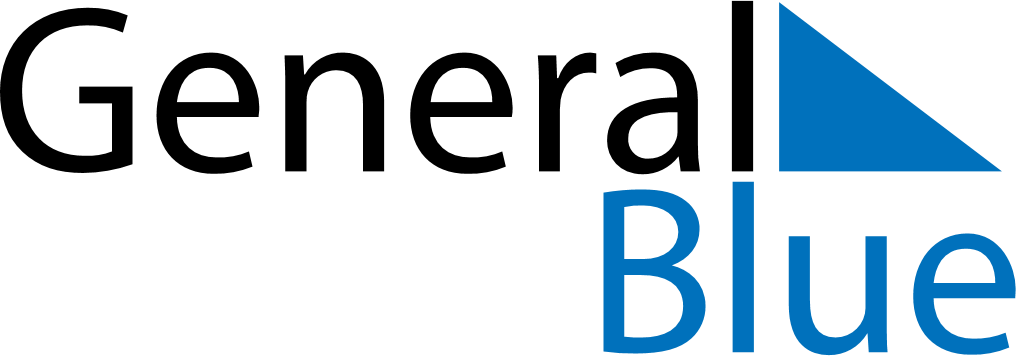 March 2018March 2018March 2018ParaguayParaguayMONTUEWEDTHUFRISATSUN1234Heroes’ Day5678910111213141516171819202122232425262728293031Maundy ThursdayGood Friday